Anmeldung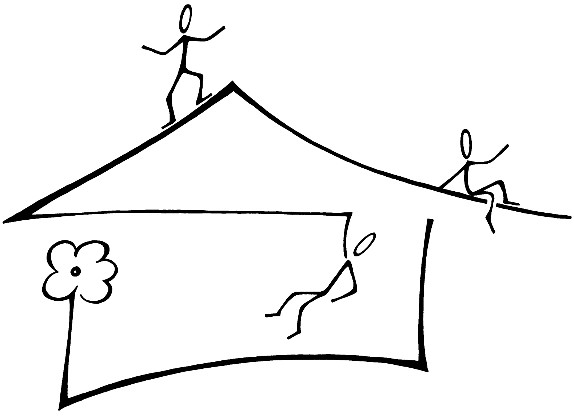 3-Tages-Gruppe Friedenskirche in DachauOktober 2022 - Juli 2023Name, Vorname des Kindes:………………………………………............Geburtstag: ….…/……/.....……         Alter im Okt 2022:….………Jahre.Anschrift:  …………………………………………………………...........Name Mutter: ……………………………………………….........….……Telefon/Mobil : …....……………………………………….…................……Email.: ……………………………….………………………............……..Name Vater: ……………………………………………….............……..Telefon/Mobil: …………………………………………..….......….........……Email.:   ………………………………………….……..………........……..Konfession des Kindes:….………………………………….........…….… Fördermitglied bei der Friedenskirche?:      ja  O     nein  Owenn ja, seit:………………………………….….....................…………..Geschwister (Alter):……………………………................………………Wo ist das Kind noch angemeldet? …………………………………………….................................................Bei welchen Gruppen in der Friedenskirche o.ä. hat die Familie/das Kind bereits teilgenommen? .....................................................................................................................Dachau, ………....…   Unterschrift: …............…………………………...Wichtig: Die Anmeldung garantiert noch keinen Platz in der Gruppe. Die Zu- bzw. Absagen werden in den nächsten Wochen per Post verschickt. Die Kündigungsfrist beträgt sechs Monate.Anhang:Liebe Eltern, die Anmeldetage zu unseren Kleinkindgruppen sind mehr als ein formaler Vorgang. Das persönliche Gespräch und die Gelegenheit für ein erstes gegenseitiges Wahrnehmen sind uns wichtig.Aus verschiedenen Gründen ist es selten allen interessierten Familien möglich, zu den Anmeldetagen vor Ort zu kommen. Falls Sie sich für eine Onlineanmeldung entschieden haben, zählt dieser Form in gleicher Weise. Allerdings können wir von Ihnen und Ihrem Kind gar keinen Eindruck gewinnen. Es wäre schön, wenn Sie uns ein paar Worte zu Ihrem Kind schreiben könnten und/oder ein Foto anhängen. Dieser Eindruck hilft uns, Sie und Ihr Kind wahrzunehmen. Wie das persönliche Gespräch vor Ort so wird Ihre Nachricht an dieser Stelle keinen maßgeblichen Einfluss auf die Gruppenzusammenstellung haben. Faktoren wie das Alter der Kinder, eine möglichst ausgeglichene Anzahl an Mädchen und Jungen und u.U. die Zugehörigkeit zur Kirchengemeinde sind deutlich entscheidendere Faktoren.Mit herzlichen GrüßenIhre Tina KaltnerTKKG Friedenskirche DachauHinweis zum Datenschutz:Wir nehmen den Schutz Ihrer persönlichen Daten sehr ernst und behandeln Ihre personenbezogenen Daten vertraulich und entsprechend der gesetzlichen Datenschutzvorschriften (https://www.kirchenrecht-ekd.de/document/41335).